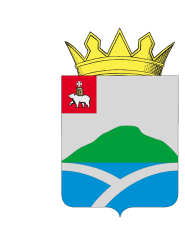 ДУМАУИНСКОГО  МУНИЦИПАЛЬНОГО ОКРУГА ПЕРМСКОГО КРАЯРЕШЕНИЕРуководствуясь решением Думы Уинского муниципального округа Пермского края от  25.02.2021 № 201 «Об утверждении Положения о Почетной грамоте главы Уинского муниципального округа», решением комиссии по предварительному рассмотрению кандидатур для награждения Почетной грамотой главы Уинского муниципального округа от 22.03.2024г., Дума Уинского муниципального округа Пермского края РЕШАЕТ:1. Наградить Плотникова Андрея Николаевича, директора ООО «Мир Авто», Почетной грамотой главы Уинского муниципального округа за многолетний добросовестный труд, большой личный вклад в развитие отрасли строительства Уинского муниципального округа, и в связи с 60-летием со Дня рождения.2. Настоящее решение вступает в силу со дня подписания и подлежит опубликованию в печатном средстве массовой информации газете «Родник-1».25.04.2024№483О награждении Почетной грамотой  главы Уинского муниципального округа     Плотникова А.Н.Принято Думой Уинского муниципального округа 25 апреля 2024 годаПредседатель Думы Уинскогомуниципального округаПермского краяГлава муниципального округа - глава администрации Уинского муниципального округа Пермского краяМ.И. БыкаризА.Н. Зелёнкин